WO WERDEN GESCHICHTEN AUFBEREITET?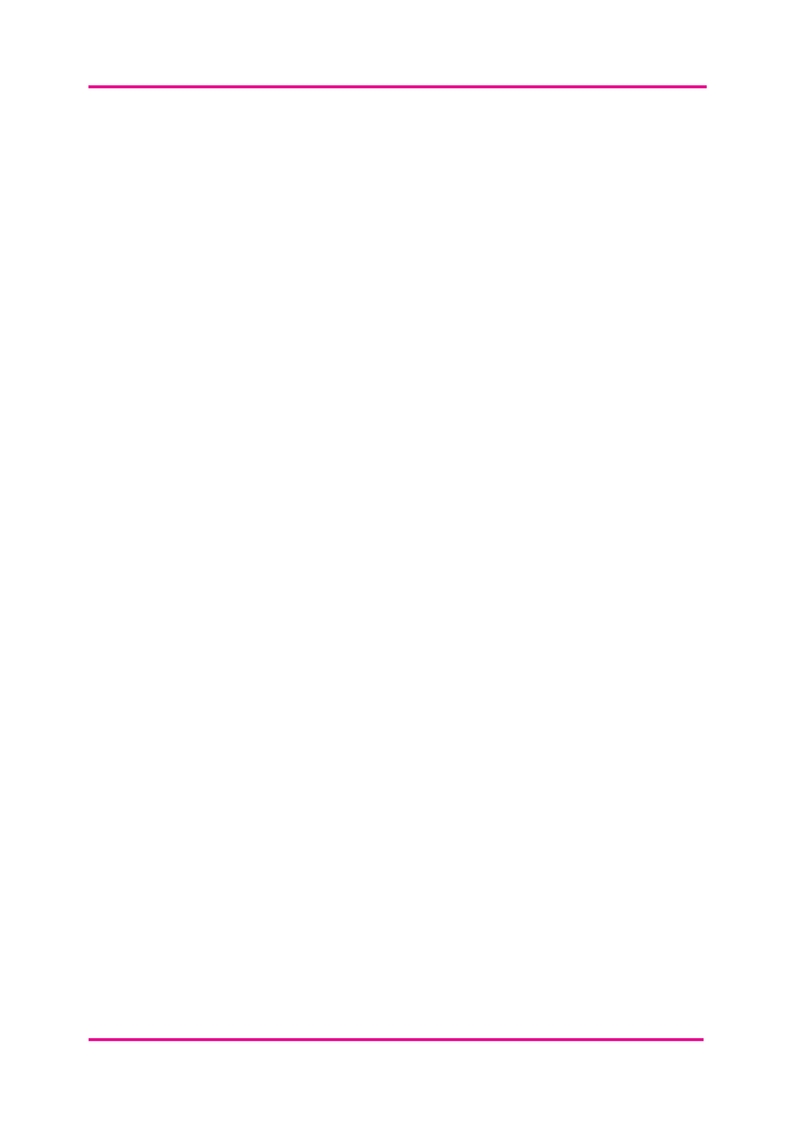 Erkundet in Gruppenarbeit, wo Geschichten aufbereitet werde. Nutzt die Tabelle, um eure Diskussionen und Ergebnisse zu dokumentieren. Ihr werdet dann in der großen Gruppe eure Ergebnisse vorstellen und eure Antwort auf die Frage zusammen erarbeiten. 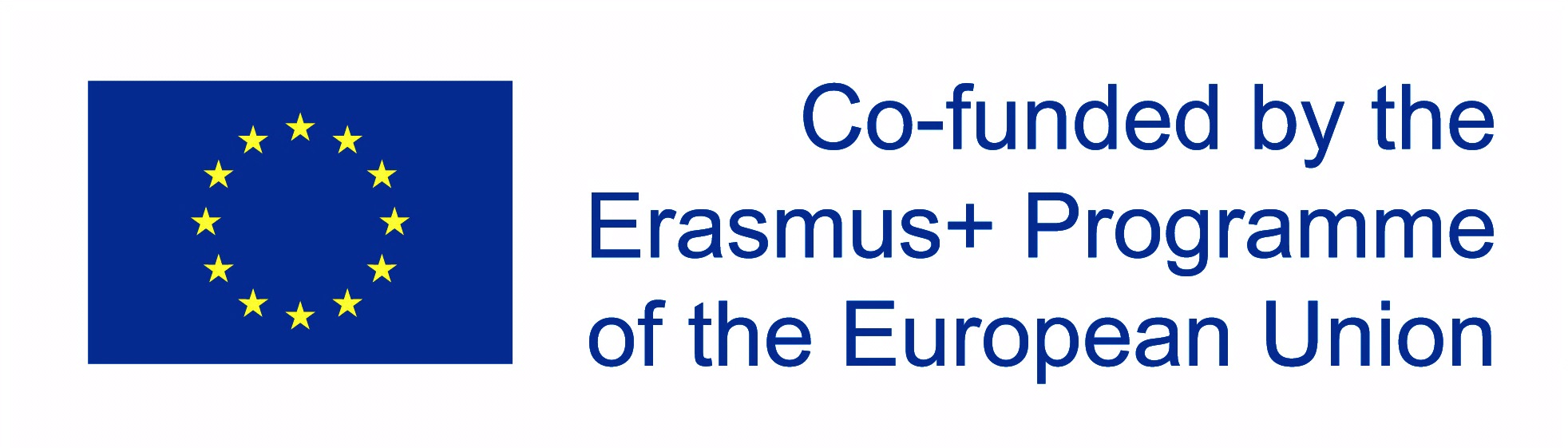 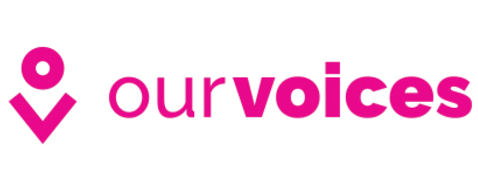 Wo wird aufbereitet?(z.B. Nachrichten Webseiten)Konkrete Beispiele wo aufbereitet wird.(z.B. www.tagesschau.de)Welche Inhalte werden aufbereitet?(z.B. Nachrichten)Wie wird aufbereitet?(z.B. die aktuellste Nachricht zuerst)Für wen und warum werden Inhalte aufbereitet?(z.B. Leute mit hohem Bildungsabschluss, um zu informieren und diskutieren.)